Приложение №2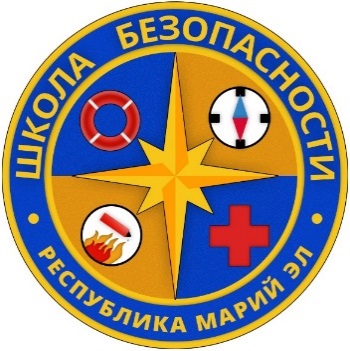                                                                                         В ГЛАВНУЮ СУДЕЙСКУЮ КОЛЛЕГИЮ  II СОРЕВНОВАНИЙ «ПЕРВАЯ ПОМОЩЬ»     СРЕДИ ОБРАЗОВАТЕЛЬНЫХ  УЧРЕЖДЕНИЙ Г.ЙОШКАР-ОЛЫ                                                                                                                                                                название командирующей организации, адрес, телефон, e-mail,ЗАЯВКАПросим допустить к участию в соревнованиях ____________________________________________________________________________________________________название команды, образовательное учреждениевозрастная группа____________________________________________в следующем составе:Всего допущено к соревнованиям ________ человек. Не допущено   человек, в том числе ______________________________________________________________________ФИО не допущенныхМ.П.      			 	 Врач 			 /			/	Печать медицинской организации			     Подпись врача		         расшифровка подписиПредставитель команды ____________________________________________________ФИО полностью, домашний адрес, телефон, e-mail «С правилами техники безопасности ознакомлен» ______________/______________/	                                                                                                                                                                     подпись представителя, расшифровка подписиРуководитель   ______________________________/                                   /			М.П.                        название командирующей организации	                                         подпись руководителя, расшифровка подписи№ п/пФамилия Имя отчество
участникадата и Год
рождения1234